Муниципальное бюджетное дошкольное образовательное учреждение«Сотниковский детский сад»Конспект образовательной деятельностиТема: «Игрушки из бабушкиного сундучка»Возрастная группа: старшаяВоспитатель: Ткаченок Л.С.Сотниково2023 годЦель: развитие математических представлений детей по средствам занимательной математики.Задачи:Образовательные:Закреплять умение считать в пределах 5. 2.   Совершенствовать умение различать и называть геометрические фигуры: круг, квадрат, треугольник.3.    Закреплять знания цветов (красный, желтый, синий, зеленый).4.    Формировать у детей представления о целостном образе предмет, складывать картинку, разрезанную на части.5.    Совершенствовать умение определять положение предмета используя предлоги «на», «в», «за», «перед», «под».Развивающие:  Развивать внимание, логическое мышление, речь, моторику рук. Воспитательные:Воспитывать у детей доброжелательность в общении со сверстниками и взрослыми.Оборудование и материалы:Демонстрационный: картинки с матрешками в сарафанах желтого, красного, зеленого и синего цветов; лист картона с наклеенными на него рекой, мостом, лодкой, елью, кустом с ягодами, цветами. Раздаточный: тканевые мешочки; «матрешки» (по 5 штук каждому ребенку); "Дидактическая поляна" (лист картона с наклеенными на него рекой, мостом, лодкой, елью, кустом с ягодами, цветами; геометрические фигуры – круг, квадрат, треугольник; разрезные картинки с изображением матрешки; платочки желтого, зеленого, синего и красного цветов.Использование ИКТ: звукозапись.Ход занятия:Воспитатель:  (дети стоят полукругом возле воспитателя)Приветствие. 
Здравствуйте ребята! Давайте с вами познакомимся, меня зовут Любовь Степановна, а вас. Я очень рада вас видеть, Предлагаю вам взяться за руки и подарить друг другу улыбки.Ну вот мы с вами поздоровались, познакомились  друг с другом, а сейчас садитесь за столы и мы с вами начнем занятие.Сейчас я вам загадаю загадку, а вы попробуйте ее отгадатьЕсть у бабушки-старушкиОчень маленький секрет:Всё в него упрямо прячет,Чтоб не смог добраться внук.Есть у бабушки на дачеВетхий старенький… (Сундук)Все секреты мудрости собраны в этот сундучок. В народе говорят, бабушкин сундучок - это кладезь мудрости и знаний.Предлагаю вам узнать, что же хранится в бабушкином сундучке. 
Я на ярмарке была, сундучок вам принесла.Сундучок тот непростой и товар в нём расписной.Что же в этом сундуке? Я открою вам секрет.Этот сундучок наполнен старинными народными игрушками. Игрушки любили на Руси, их делали с любовью своими руками, бережно хранили в специальных корзинах, коробах, сундуках. Давайте, ребята, посмотрим, что же лежит в сундучке? Матрёшка – деревянная кукла, внутри которой находятся похожие на неё куколки меньшего размера. 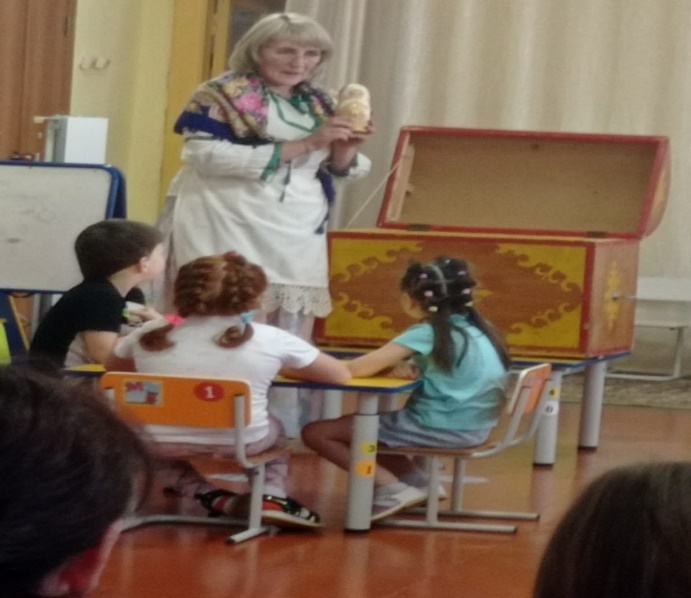  Матрешка приготовила для вас задания по математике и хочет посмотреть, как вы справитесь с ними.Задание №1.  на счет.Вот такие красивые мешочки, приготовила для вас матрешка. (достает из сундука и раздает детям)То чудесные мешочки, Всем ребятушкам дружочки. Очень хочется узнать С чем сейчас начнем играть.Развяжите их и посмотрите, что же там внутри. Ответы детей: Матрешки. Воспитатель: Сосчитайте, сколько матрешек в мешочке. Ответы детей: Пять матрешек. Воспитатель: Любят матрешки друг за другом ходить и хороводы водить. Постройте матрешек в ряд друг за другом. А теперь постройте матрешек парами. Пара – это сколько? Пара – значит два. В нашем случае – две матрешки. Все матрешки стали парами?Ответы детей: Да Воспитатель: А сколько осталось без пары?Ответы детей: Одна. Воспитатель: А сколько пар получилось? Ответы детей: Две.Воспитатель: Молодцы ребята, вы справились с заданием. Задания№2 на закрепление знаний о геометрических фигурахВоспитатель: Следующее задание. Скажите, что это такое принесла нам матрешка? (достает из сундука геометрические фигуры и раздает детям). Ответы детей: Треугольник, квадрат, круг.Воспитатель: Положите перед собой круг и расставьте матрешек по краям круга. А теперь возьмите в руки квадрат. Положите его перед собой и расставьте матрешек по углам квадрата. По одной матрешке в каждый угол. Сколько матрешек заняли места в углах квадрата?Ответы детей: Четыре.Воспитатель: Сколько углов у квадрата? Ответы детей: 4.Воспитатель: Уберите квадрат и положите перед собой треугольник. Расставьте матрешек по углам треугольника. В одном углу – одна матрешка. Сколько всего матрешек вместили углы треугольника?Ответ детей: 3.Воспитатель: Сколько углов у треугольника?Ответы детей: 3Воспитатель: Молодцы и с этим заданием вы тоже справились.Дидактическая игра «Разрезные картинки» (достает из сундука целую матрешку и разрезанные на части матрешки. Разрезанные раздает детям).Воспитатель: Были у наших матрешек фотографии их подружек, да порвались. Помогите собрать целую картинку из частей.(Дети выполняют задание).Физминутка, зрительная гимнастика и различение цветов(Выполняется в положении стоя. По мотивам стихотворения «Матрешка» Э. Медведевой).У меня матрешка есть, новая игрушка, В желтом сарафанчике славная толстушка.Найдите глазками эту матрешку, возьмите платочек того же цвета, что и сарафан этой матрешки. Поднимите руку с платочком вверх и помашите матрешке.А ее откроешь – в ней сидит вторая, Все в зеленом, как весной травка молодая …Найдите глазками эту матрешку, возьмите платочек того же цвета, что и сарафан этой матрешки. Поднимите руку с платочком вверх и помашите матрешке.А вторую отвернешь – там еще матрешка, Та матрешка – в синем крошка.Найдите глазками эту матрешку, возьмите платочек того же цвета, что и сарафан этой матрешки. Поднимите руку с платочком вверх и помашите матрешке.В ней – любимая матрешка. Вся она как маков цвет: сарафан на ней надет, Алый, как цветочек, и под цвет платочек, Пуще всех ее храню, больше всех ее люблю Маленькую крошку – красную матрешку.Найдите глазками эту матрешку, возьмите платочек того же цвета, что и сарафан этой матрешки. Поднимите руку с платочком вверх и помашите матрешке.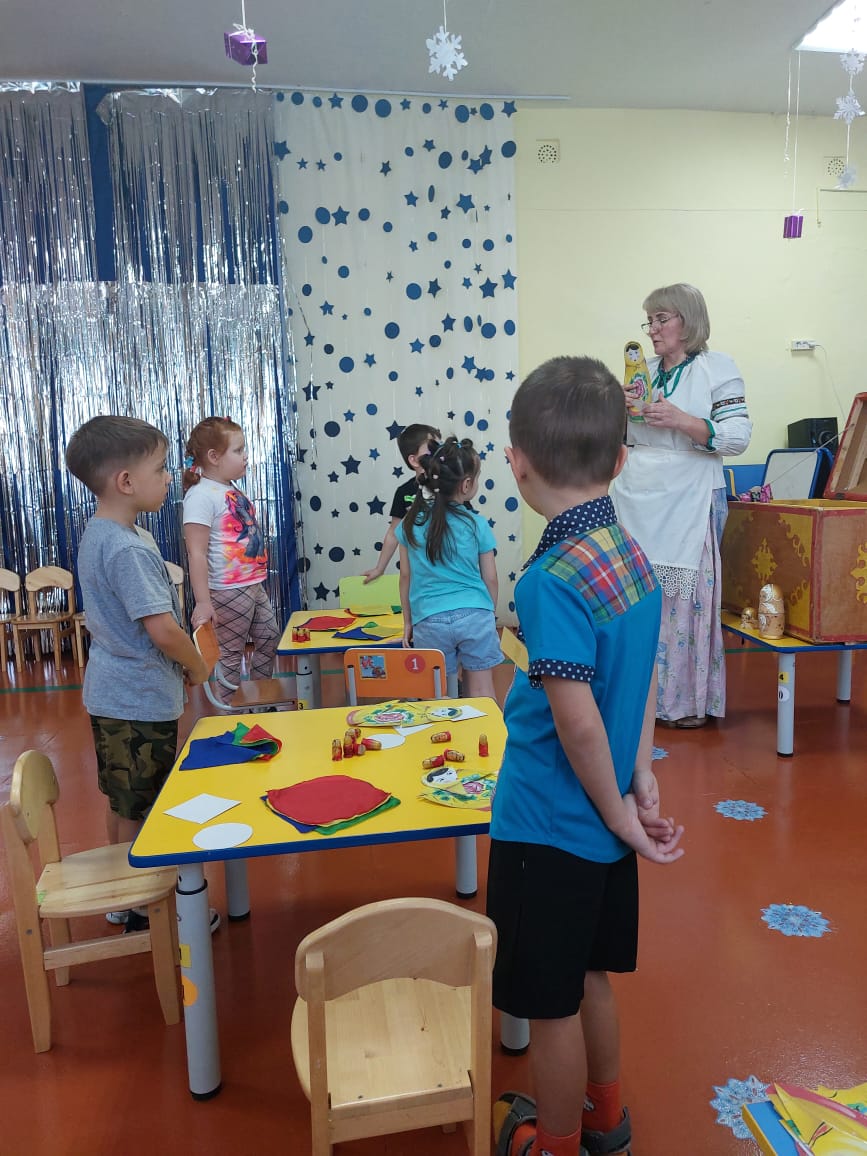 Дидактическая игра «Путешествие матрешек»Воспитатель: А сейчас мы с вами поиграем в игру, которая называется «Путешествие матрешек». (достает из сундука «Дидактическую поляну» и раздает детям).Воспитатель: Положите перед собой листы картона. Что изображено на них? Ответы детей: Река, мост, цветы, лодка, елочка, куст с ягодами.Воспитатель: Вот сюда то и отправятся наши матрешки. Сначала вышла в путь одна матрешка. Она решила пойти вперед и рассмотреть все как следует. Возьмите одну матрешку в руки и поставьте ее перед мостом. Дальше матрешка решила перейти на другой берег реки. Поставьте матрешку на мост. Вот перешла матрешка по мостику и остановилась за ним. Поставьте матрешку за мостиком. Подошла матрешка к елочке и решила отдохнуть в ее тени. Поставьте матрешку под елочкой.Воспитатель: Ну что же, пора звать подружек. Матрешки-сестрички, идите все сюда. Поставьте матрешек на травку. Решили матрешки сесть в лодочку и поплыть по реке. Посадите матрешек в лодочку. Все матрешки поместились?Воспитатель: Сколько всего матрешек село в лодку?Ответы детей: Пять.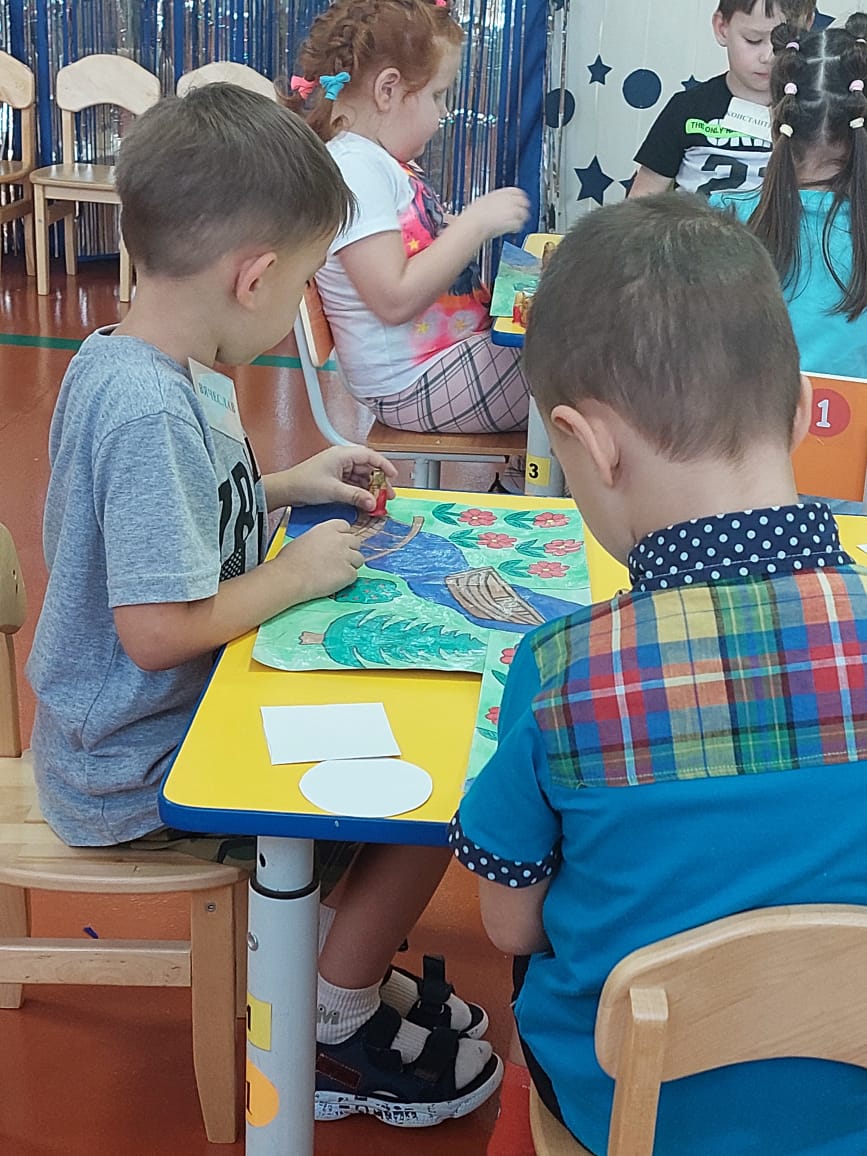 Воспитатель: Вот и закончилось путешествие матрешек. Вернулись все они домой. Итак, ребята, все матрешки-подружки вернулись домой, а наше занятие подошло к концу.- Давайте вспомним, чем мы сегодня занимались?(считали до 5; закрепляли знание геометрических фигур, цвета; собирали разрезанную картинку в одно целое ).  Молодцы вы все справились с заданиями, которые приготовила для нас матрешка. Выходите на коврик, будем танцевать. Танец «Матрешка»Мы, матрешки, вот такие крошки. (Руки на поясе. В такт музыке дети выполняют приседания с поворотами вправо и влево)На платочках у нас яркие цветочки. (Повороты головы вправо- влево, взявшись за «кончики платочков»)Мы, матрешки, вот такие крошки. (Руки на поясе. В такт музыке дети выполняют приседания с поворотами вправо и влево)А на ножках у нас новые сапожки  (Руки на поясе, движение «ковырялочка», завершаемое тремя притопами)Мы, матрешки, вот такие крошки. (Руки на поясе, в такт музыке дети выполняют приседания с поворотами вправо и влево)Поплясать, поплясать вышли мы немножко. (Руки на поясе. В такт музыке дети выполняют приседания с поворотами вправо и влево.)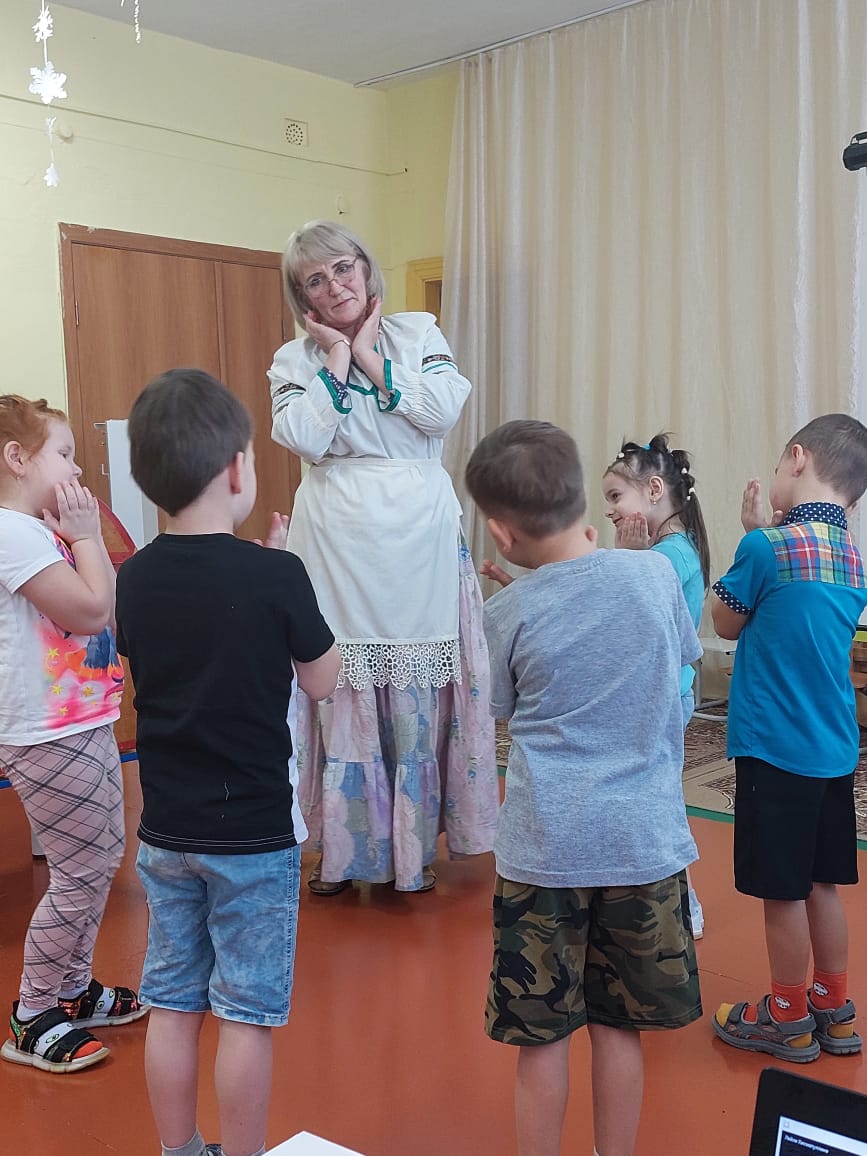 Воспитатель: Молодцы. А сейчас скажем спасибо матрешке  и попрощаемся с ними.